SOLUCIONARIO UNIDAD 11Nota Miguel:El revisor ha identificado un error en una actividad resuelta. Chequéalo…El revisor dice:ACTIVIDAD RESUELTA Nº 2.  Error en la respuesta del apartado d) d ) Fijar aranceles entre sí pero no frente a terceros da lugar a un área de libre. El enunciado dice que los países acuerdan eliminarlos entre ellos… la respuesta está al revés… lo correcto sería “Fijar aranceles frente a terceros  y eliminarlos entre sí da lugar a un área de libre”.SOLUCIÓN A LAS PREGUNTAS DEL CUENTOJohn, el pescadero del Reino Arándano, odiaba el puente y le gustaría que nunca se hubiera construido. ¿Por qué crees que pensaba así? ¿Y qué crees que piensan los antiguos clientes de John? ¿Estarán a favor del puente?	El Reino Limón era famoso por su pescado. Cuando se unió al Reino Arándano John 	se quedó sin clientes. Ahora todo el mundo tendrá mejor pescado y más barato, pero 	John necesitará dedicarse a otra cosa. ¿Crees que el puente ha sido, en términos generales, beneficioso para la gente? ¿Por qué? ¿Qué crees que ocurriría si el puente fuera destruido?	Al unirse los dos Reinos cada uno toma lo mejor del otro. En el Reino Arándano se 	toma el pescado del Reino Limón y en éste se compran las fantásticas mesas hechas 	en el Reino Arándano. Aunque unos pocos, como John, salen perdiendo, los dos 	Reinos en conjunto, son ahora más ricos y felices.SOLUCIONES DE LAS ACTIVIDADESSi España vende coches a Francia y Francia vende quesos a España:a )  	¿Quién está importando coches y quien está exportando coches?Francia es el importador de coches es Francia y también el exportador de quesos. Revisor dice: Se pregunta por el exportador de coches, no de quesos. Exporta coches Españab )  ¿Se trata de operaciones de comercio internacional o exterior? ¿Y si la venta de coches fuera a Marruecos?Se trata de una operación de comercio internacional por ser dentro del mismo territorio aduanero que es la UE. (Revisor dice:  Error se trata de comercio exterior por esa misma razón) Si la venta de coches fuera a Marruecos se trataría de una operación de comercio internacional.2. 	Jorge  es  fuerte  pero  aguanta  poco  tiempo  corriendo. Joaquín, en cambio, es capaz de correr mucho tiempo. Como los dos son amigos deciden apuntarse juntos a carreras de velocidad. ¿Están actuando de acuerdo con sus ventajas comparativas? ¿Por qué?No, no actúan de acuerdo con sus ventajas comparativas porque Jorge es mejor, comparativamente hablando, en velocidad mientras que  Joaquín lo es en resistencia.3. 	Di a qué tipo de barreras al libre comercio pertenecen las siguientes medidas: a )  Limitar el número de coches coreanos de importación.Cuotas limitadas a la importaciónb )  Ayudar  a  la  industria  naciente  de  microprocesadores.Subvenciones a la producción nacionalc ) Fijar un impuesto a cada unidad importada.Aranceles ¿Qué es lo justifica que los países traten de integrarse económicamente? Explica en qué se diferencian una unión aduanera y un mercado común.Los países tratan de integrase económicamente  para formar espacios supranacionales más competitivos y eficientes que los de origen. Ambas fórmulas de integración económica se diferencian en que en el mercado común se produce la libre circulación de capitales, mercancías y trabajadores. ¿En qué se diferencia el comercio preferente de las restantes fórmulas de integración económica?El comercio preferente solo supone la reducción de aranceles entre dos o más países. Las restantes fórmulas suponen la desaparición de aranceles y son más avanzadas. Además, siguen un esquema acumulativo de menos a más, desde el área de libre comercio a la unión económica y monetaria, pasando por la unión aduanera y el mercado común. En relación con la UE, investiga en Internet:a )	¿Por qué multinacionales como, por ejemplo, Microsoft, constituyen un problema para la libre competencia empresarial?Multinacionales como Microsoft tienen tal poder de mercado – prácticamente 9 de cada 10 ordenadores utilizan su sistema operativo – que están en condiciones de fijar sus condiciones y programas tanto a los fabricantes de ordenadores como a los distribuidores de programas. b )  	¿Qué titulados españoles tienen gran demanda en el exterior de nuestras fronteras?A fecha de cierre de esta edición, los más demandados son los ingenieros en Alemania, Brasil y Méjico, las enfermeras y enfermeros en Inglaterra y los médicos en Portugal.Explica las ventajas que, en materia de costes, tiene una empresa española frente a una norteamericana a la hora de realizar una venta en Francia cuyo cobro se pacta a 90 días.Costes de transporte aparte, debido a la pertenencia al mismo territorio aduanero y la utilización de la misma moneda, la empresa española no tiene que soportar aranceles ni costes de cambio de moneda. Al mismo tiempo no tiene que estar pendiente de variaciones en el cambio de la moneda. SOLUCIONES A LOS PERISCOPIOSPeriscopio 1. ¿A quién favorece más el comercio internacional?Especializarse en aquello que los demás mejor valoran es una ventaja para las personas, empresas y países. Pero no todos los países pueden producir el mismo tipo de bienes. Los países ricos se caracterizan por disponer de mano de obra cualificada y una tecnología y maquinaria sofisticadas. En contraste, los países pobres suelen disponer de muchos recursos naturales y una mano de obra menos cualificada.•  ¿Si pudieras elegir, preferirías producir maquinaria sofisticada como hacen los países ricos o extraer recursos naturales como hacen los países pobres? ¿Por qué?La investigación de los alumnos debería llevarles a deducir que la posesión de recursos naturales no implica riqueza. Y además y en general, los países ricos basan su desarrollo y riqueza en su tecnología y mano de obra cualificada. Por el contrario los recursos naturales comunes no suponen una ventaja por cuanto otros países también los poseen y por tanto no suelen tener precios de mercado elevados. Esta pregunta pretende invitar a reflexionar sobre los precios de los productos en los mercados internacionales. Y es que en general el alumnado abogará por una equiparación de los precios tecnología-recursos naturales pero deben enfrentarse al hecho de que viven y disfrutan de las ventajas de vivir en un país rico precisamente porque no existe tal equiparación. Periscopio 2. ¿Qué países son los más proteccionistas?En general, a la hora de comerciar el mundo se divide en dos grandes bloques:a) Los países partidarios del libre comercio, que abundan en las ventajas y riqueza asociadas a la eliminación de trabas.b) Los países proteccionistas, que se escudan en la protección de sus industrias y puestos de trabajo para establecer aranceles y otras barreras.•  ¿Qué países son los más proteccionistas?  ¿Y qué países son más partidarios del libre comercio? •  ¿Hay alguna relación entre la riqueza de un país y el que se posicione a favor o en contra del libre comercio?En general se cumple que los países más ricos son también los más proteccionistas. En el extremo contrario se sitúan los países que quisieran ver reducido el proteccionismo para poder acceder a los mercados de los países ricos y, en general, son los que, en los tratados de comercio exigen a los países más ricos que reduzcan las medidas arancelarias. A la vista de los datos sí es posible afirmar que los países ricos son los más proteccionistas en la práctica pero también quienes dicen ser más partidarios del libre comercio. Lo interesante es que el alumnado reflexione sobre el hecho de que viven en un país rico donde se predica sobre las virtudes del libre comercio pero ahora de la verdad pertenece al bloque comercial más de comercio proteccionista del mundo, por lo  menos a fecha de cierre de la edición.Periscopio 3. Los bloques de comercioHoy día la tendencia es a asociarse en bloques de comercio que favorezcan la creación de grandes espacios geográficos por donde circulen libremente personas, mercancías y capitales. Sin embargo, y cuando se asocian zonas muy diferenciadas en lo que respecta a prestaciones sociales, cultura, riqueza o sencillamente idioma, son muchos quienes entienden que al final se impondrán los criterios económicos de las empresas en vez de los criterios sociales de las personas. En este sentido, y con cierta recurrencia, sale a la palestra el TTIP, un proyecto de acuerdo comercial entre Estados Unidos y la Unión Europea.• 	Recaba las ventajas e inconvenientes de un posible acuerdo transatlántico de libre comercio.•  	¿Serías partidario o no de una posible adhesión de España al acuerdo? Razona tu respuesta.Respuesta abierta. El posible acuerdo es conocido con el nombre de TTIP – por sus siglas en inglés - y lo relevante de argumentar sobre los pros y los contras es profundizar en las virtudes del comercio así como de las posibles consecuencias. Aunque en general los puntos de controversia pueda parecer que se centran en áreas alejadas del sentir general del alumnado se trata de que se reflexione sobre cuestiones tales como:La existencia o no de subvenciones (por ejemplo tanto EEUU como la UE subvencionan fuertemente a Boing y Airbus respectivamente).La protección arancelaria (por ejemplo EEUU carga las tintas con productos como el tabaco y la UE con los vehículos a motor)Normas administrativas (muy exigentes en la UE en el caso de alimentos transgénicos o procedente de animales alimentados con hormonas).La equiparación de profesiones (normas para ejercer de abogado o arquitecto en uno u otro territorio).…Periscopio 4. ¿Qué sucede cuando un país del euro entra en problemas?Como si de una familia se tratara, los países también se endeudan. La idea es que las inversiones y empleo que se generan posibiliten la recuperación del país de tal forma que sea posible devolver los préstamos más los intereses correspondientes.Pero en 2015 se hizo patente que Grecia, que llevaba varios años con problemas, había gastado de más y la recuperación distaba mucho de ser una realidad.La cantidad de deuda a pagar era tal que el país estaba en bancarrota e incluso se barajó su salida del euro. Con esta última medida se pretendía queGrecia pudiera volver a imprimir su propia moneda y así recuperar el control de la política monetaria y solucionar sus problemas.Durante los meses que duró la crisis griega, los países de la eurozona se dividieron entre quienes pensaban que había que aligerar el peso de la deuda griega (teniendo en cuenta que podría ser un mal ejemplo, ya que si los países sabían que serían rescatados no serían cuidadosos con sus gastos) y los partidarios•  ¿Cuál de estas dos opciones crees que es mejor? ¿Por qué?La idea es que los alumnos reflexionen, argumenten y defiendan una de las opciones frente a otros alumnos que defienda la segunda opción. El objetivo es que constaten las dificultades de adoptar medidas cuando de economía se trata ya no digamos cuando un país dependía de las decisiones que adoptaran para él sus socios europeos. SOLUCIONES AL TEST DE REPASO1.   a)            2.   d)            3.   b)            4.   c)           5.   d)            6.   a)            7.   b)        8.   c)             9.   d)        10. a)SOLUCIONES DE LAS ACTIVIDADES FINALESTeoríaEn general, ¿por qué comercian los países?En general los países comercian para obtener bienes y servicios de los que no disponen.Explica la teoría de la ventaja comparativa, ¿por qué no basta con ser bueno en la producción de ciertos bienes o servicios?No basta con ser bueno en la producción de ciertos bienes y servicios sino que además hay que serlo mejor que los demás en bienes y servicios valiosos. En términos de intercambios internacionales no reporta ventaja alguna  producir bienes y servicios que no interesan a nadie.  ¿Cuándo se dice que un país exporta mercancías? ¿Y cuándo las importa?Un país exporta mercancías cuando vende bienes o servicios fuera de su país. Y viceversa.En los bloques de comercio, como por ejemplo la Unión Europea, ¿cuál es la diferencia entre las operaciones de comercio internacional y las de comercio exterior?En los bloques de comercio, como por ejemplo la Unión Europea, la diferencia entre las operaciones de comercio internacional y las de comercio exterior es que las primeras son entre territorios aduaneros distintos mientras que las segundas son dentro del propio territorio aduanero, en este caso la Unión Europea.¿Por qué un euro es una divisa en Argentina pero no en España?Son divisas todas las monedas que no son la propia del país, de ahí que el euro sea una divisa para todos aquellos países que no pertenecen a la eurozona, como por ejemplo para Argentina, cuya  moneda es el peso argentino.Si China vende móviles a España, ¿en qué divisa sería habitual fijar la operación? ¿Y si fuera al revés?Lo habitual en las operaciones de compra venta internacionales es fijar la misma en la moneda del país vendedor de tal forma que en el caso de la venta de móviles de China a España, la divisa elegida será el yuan. El euro sería la moneda normal si la operación fuera al revés.¿Quiénes crees que son los principales beneficiarios de las medidas proteccionistas? ¿Y los más perjudicados? Razona la respuesta.Los principales beneficiarios de las medidas proteccionistas son las empresas de los países cuyos gobiernos adoptan las medidas proteccionistas. Los más perjudicados serían las empresas extranjeras afectadas por las medidas proteccionistas y los consumidores del país proteccionista. La existencia de aranceles o medidas similares encarece la entrada de los productos extranjeros al país de tal forma que las empresas extranjeras se ven obligadas a trasladar el coste de los impuestos de importación al precio de los productos de tal forma que, por un lado, las empresas nacionales pueden vender su producto más caro y los consumidores tienen que pagar precios superiores a los que habría si no existiera el arancel.Di de qué tipo es cada una de las siguientes medidas proteccionistas adoptadas por la UE:a )  Las ayudas a los productores de lino para que este cultivo no desaparezca.Subvenciones a la producción nacionalb )  	La necesidad de que todos los productos importados superen las normas de calidad europea.Barreras arancelariasc )  Exigir que los productos importados vayan etiquetado en todos los idiomas de la UE.Barreras arancelariasd )  Un impuesto proporcional sobre el precio de la mercancía importada.ArancelesSeñala  algunos  argumentos  a  favor  del  libre comercio.Solución: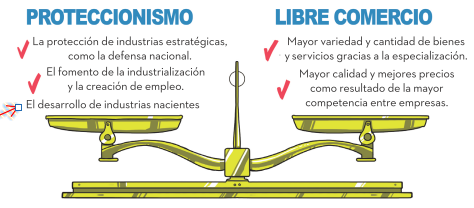 (Figura 11.2.)¿Qué crisis económica del siglo XX se señala como uno de los motivos de creación de los actuales organismos de cooperación internacional?La crisis económica en cuestión es la gran depresión de los 30 iniciada por al crack de 1929 de Wall Street.¿Qué crees que pretende la OCDE cuando trata de "liberalizar" los movimientos de capitales y servicios?La OCDE trata de eliminar los costes y trabas a los movimientos de capitales y servicios. Hoy día los organismos de cooperación internacional creados tras la segunda guerra mundial están perdiendo eficacia frente a un fenómeno mundial que no entiende de fronteras, ¿a qué nos estamos refiriendo?Nos referimos a la globalización. Esta pregunta anticipa la siguiente unidad y además, al mencionarse ya explícitamente el tema de las fronteras, puede anticiparse ya como reflexión que los países tienen fronteras, las empresas y multinacionales no.En términos de soberanía de los distintos países y en lo que se refiere al comercio internacional, ¿qué es lo que diferencia la cooperación de la integración económica?Los acuerdos de cooperación internacional, a diferencia de los de integración económica, no suponen cambios en la soberanía nacional.Consulta en el libro  qué  tipo  de  integración económica  son  el  Mercosur  y  la  Unión  Europea, y explica en qué se diferencian ambas formas de integración. El Mercosur en un mercado común formado por países sudamericanos donde, a diferencia de la Unión Europea, que es una unión económica y monetaria, no existe una moneda y una política monetaria y económica común.En la actualidad, ¿qué países son candidatos a ingresar en la Unión Europea? ¿Y a formar parte de la Eurozona? Señala en cada caso países y plazos.Respuesta abierta. Se trata de tomarle el pulso a la actualidad de la unión europea a través de las posibles incorporaciones o adhesiones.¿Cuáles son las características principales de la UE como unión económica y monetaria?Las principales características de la UE como unión económica y monetaria son •  Arancel aduanero común frente a terceros países.•  Libre circulación de personas, mercancías y capitales.•  Una moneda común (el euro) así como una política económica y monetaria común.¿Por qué crees que en el marco de la Unión Europea la unidad territorial básica es la región y no el país?En el marco de la Unión Europea la unidad territorial básica es la región porque se entiende que es la dimensión territorial óptima para diseñar y aplicar las políticas de la UE.Como  miembro  de  la  UE  y  la  eurozona,  España tiene los mismos  aranceles  y  la misma moneda que otros países europeos. ¿Qué inconvenientes supone ello?Los inconvenientes que para España suponer tener los mismos aranceles y la misma moneda  que otros países europeos es la falta de autonomía para fijar la política exterior o la política económica o monetaria. ¿Por qué en los grandes mercados, como la Unión Europea, lo normal es que con el tiempo bajen los precios y los productos sean de mayor calidad?Se entiende que cuanto más grande es un mercado existe mayor número de competidores de tal forma que tendrán que esforzarse en mejorar la calidad de sus productos y bajar sus precios para mantener o mejorar sus cuotas de mercado y no ser expulsados por empresas más competitivas.PrácticaCarlos y Luis han montado un blog de deportes en Internet. Carlos es un buen redactor y tiene conocimientos web. Luis redacta igual de bien aunque tarda más tiempo pero apenas se defiende con la informática. ¿Cómo deberían proceder en el reparto de tareas de acuerdo con la teoría de la ventaja comparativa?De acuerdo con la teoría de la ventaja comparativa Carlos debería ocuparse de la parte informática y Luis a redactar contenidos. 21.	Imagina que vas a realizar un viaje a Londres. Antes de salir un euro se cambiaba por 0,75 libras esterlinas y a tu llegada un euro se cambia por 0,90 libras: a)  ¿El euro vale más o menos que antes de tu viaje?b)  Con los 230 € que has ahorrado para el viaje, ¿cuántas libras esterlinas podrás conseguir?El euro vale más que antes del viaje porque recibirás más libras por cada euro.A un cambio de 0,90 libras por euro, con los 230 € es posible obtener 207 libras. Si en mayo un euro se intercambiaba por 1,10 dólares y en junio el cambio varió a 1,30 dólares, ¿se verán favorecidas las exportaciones españolas a EE UU? ¿Y las importaciones? Razónalo.Como resultado de la variación es posible obtener más dólares con cada euro de tal forma que un español podrá comprar más barato en EE UU. En cambio un estadounidense tiene que entregar más dólares para obtener un euro. En consecuencia las exportaciones se verán perjudicadas y las importaciones favorecidas. 23. 	Una relojería suiza vende una partida de relojes a una gran superficie comercial española  por valor de 100.000 francos suizos:a)  ¿Qué empresa actúa como exportadora y cuál como importadora?b)  ¿Es una operación de comercio internacional o de comercio exterior?c)  ¿Por qué se fija la operación en francos suizos?d) Si un euro se cambia por 1,10 francos suizos, ¿cuántos euros necesita la gran superficie comercial para pagar a la empresa suiza?e)  ¿En qué documento quedará registrada la correspondiente operación de  exportación e importación? f)  Contesta a la pregunta b) suponiendo que fuera una empresa sueca quien vendiera la partida de relojes a la gran superficie comercial española.La relojería actúa como exportadora y la gran superficie como importadora.Se trata de una operación de comercio internacional porque Suiza está fuera del territorio aduanero de la UE.La operación se fija en francos suizos porque es habitual hacerlo en la moneda del vendedor.Regla de tres:€ ------------ 1,10 frX     €----------100.000 frX= 100.000 /1,10 = 90909,09 €  El registro en cuestión es la balanza de pagos.Como Suecia está en la UE, se trataría de una operación de comercio exterior. 24.	Identifica qué grado de integración correspondería en cada caso:a)  Un grupo de países que acordaran eliminar los aranceles entre sí y adoptar uno común frente a terceros. b)  La CAN si sus integrantes volvieran a establecer aranceles individuales frente a terceros.c)  La EFTA si adoptara una moneda única así como una política económica y monetaria común.d) Un acuerdo de reducción de aranceles entre el Mercosur y varios países del Caribe.Nota Alfredo: El autor ha planteado esos cambios que ves en rojo ¿Te parecen oportunos? ¿Lo cambiamos pues en el libro?Solución:Una Unión AduaneraUn Área de Libre ComercioUna Unión Económica y MonetariaComercio preferente.25. Investiga en Internet:a)  ¿Cuáles son las principales exportaciones e importaciones de la balanza de pagos española?A fecha de cierre de la edición la principal exportación es el turismo mientras que la principal importación es el petróleo y derivados.b)  ¿Cuáles han sido las principales partidas de gastos e ingresos de la Unión Europea de este año?A fecha de cierre de la edición el principal gasto es impulsar el crecimiento y el empleo y reducir las disparidades económicas, mientras que los principales ingresos siguen procediendo de las aportaciones de los países.c)  Eurostat, la oficina de estadística de la UE, clasifica en un informe todas las regiones de acuerdo con su riqueza. Averigua en  en qué puesto figura tu comunidad autónoma y en si está o no por encima de la media comunitaria.  A fecha de cierre de la edición, seis comunidades autónomas superan el nivel de renta per cápita media de la UE. La clasificación la encabeza Madrid (128%), seguida de País Vasco (122%), Navarra (116%), Cataluña (111%), Aragón (103%) y La Rioja (102%).d) Relaciona los siguientes titulares de prensa con ventajas o inconvenientes propios de la pertenencia a la UE: Varias regiones de España siguen muy por debajo de la media de la UE –Inconveniente. Desequilibrios regionalesFrancia ajusta sus gastos presionada por la UE.  Ventaja – Mayor disciplina presupuestariaChina reduce sus pretensiones frente a la UE en lo que respecta al acero. Ventaja –Mayor poder negociaciónMicrosoft acusada de prácticas monopolísticas en la UE.Inconveniente-Menoscabo de la competencia.Las enfermeras españolas siguen siendo muy valoradas en el Reino Unido. Ventaja - Mayores posibilidades de formación y trabajo gracias a la libre circulación de personas y trabajadores.El revisor dice:Se pregunta por ventajas y desventajas de pertenecer a la UE….Las respuestas que se dan son muy subjetivas y pertenecen al terreno de la economía normativa….las respuestas perfectamente podrían haber sido otras.. Deberían  dejarse como abiertas o al menos preguntar por las consecuencias de pertenecer a la UE más que desventajas. En el texto del libro también se citan algunas “desventajas” pero podrían ser perfectamente consecuencias.Nota de Alfredo: ignoramos lo anterior, pero ten en cuenta sus comentarios siguientes en rojo…Varias regiones de España siguen muy por debajo de la media de la UE – Inconveniente. Desequilibrios regionales. ¿Quiere decir eso que una desventaja de la pertenencia a la UE es que provoca desequilibrios regionales? ¿Existirían mas o menos desequilibrios el no pertenecer a la misma? Sería una consecuencia no una desventajaFrancia ajusta sus gastos presionada por la UE.  Ventaja – Mayor disciplina presupuestaria. Yo no lo veo así… para mi claramente es  una desventaja el perder autonomía fiscal… es más .. los países luchan por recuperarla actualmente para hacer frente mejor a la crisis. Consecuencia, no desventajaChina reduce sus pretensiones frente a la UE en lo que respecta al acero. Ventaja –Mayor poder negociación esta sí es claramente una ventajaMicrosoft acusada de prácticas monopolísticas en la UE. Inconveniente-Menoscabo de la competencia. ¿Desventaja?  Sería una ventaja el que la UE pueda imponer sanciones más efewctivas que las que pudiera poner un país individualmenteLas enfermeras españolas siguen siendo muy valoradas en el Reino Unido. Ventaja - Mayores posibilidades de formación y trabajo gracias a la libre circulación de personas y trabajadores. Clara ventaja aquíOrientaciones al Taller de prensaIndicaciones Juego económico